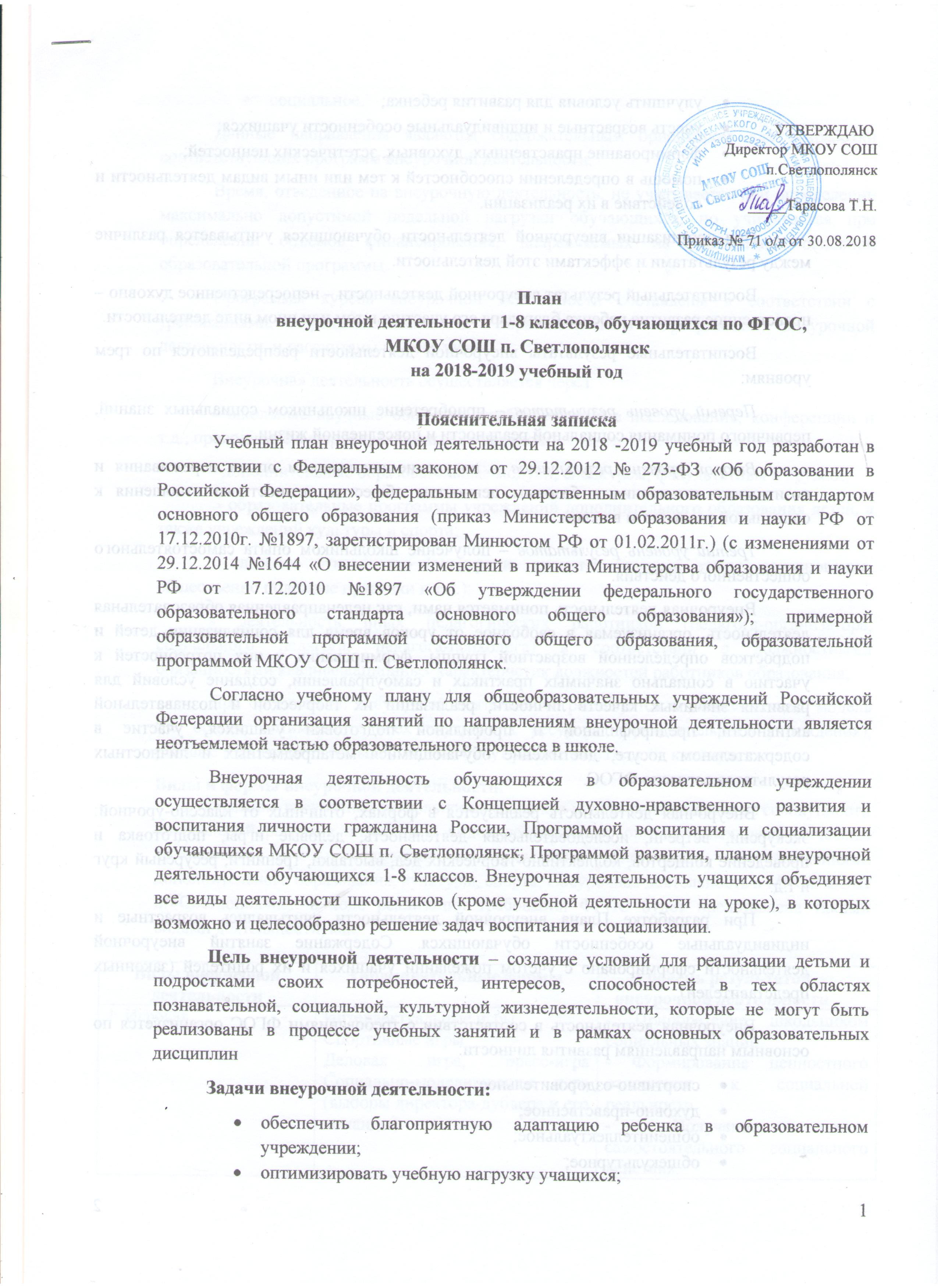 улучшить условия для развития ребенка;учесть возрастные и индивидуальные особенности учащихся;формирование нравственных, духовных, эстетических ценностей;помощь в определении способностей к тем или иным видам деятельности и содействие в их реализации.При организации внеурочной деятельности обучающихся учитывается различие между результатами и эффектами этой деятельности.Воспитательный результат внеурочной деятельности – непосредственное духовно – нравственное развитие ребенка благодаря его участию в том или ином виде деятельности.Воспитательные результаты внеурочной деятельности распределяются по трем уровням:Первый уровень результатов – приобретение школьником социальных знаний, первичного понимания социальной реальности и повседневной жизни.Второй уровень результатов – получение школьником опыта переживания и позитивного отношения к базовым ценностям общества, ценностного отношения к социальной реальности в целом.Третий уровень результатов – получение школьником опыта самостоятельного общественного действия.Внеурочная деятельность понимается нами, как целенаправленная образовательная деятельность, организуемая в свободное от уроков время для социализации детей и подростков определенной возрастной группы, формирования у них потребностей к участию в социально значимых практиках и самоуправлении, создание условий для развития значимых качеств личности, реализации их творческой и познавательной активности, предпрофильной и профильной подготовки учащихся, участие в содержательном досуге, достижение обучающимися метапредметных и личностных результатов согласно ФГОС.Внеурочная деятельность реализуется в формах, отличных от классно-урочной: экскурсии, встречи, исследовательская деятельность, деловые игры, подготовка и проведение концертов, коллективно-творческих дел, выставки, тренинги, ресурсный круг и т.д.При разработке Плана внеурочной деятельности учитывались возрастные и индивидуальные особенности обучающихся. Содержание занятий внеурочной деятельности сформировано с учетом пожеланий учащихся и их родителей (законных представителей).Внеурочная деятельность в соответствии с требованиями ФГОС организуется по основным направлениям развития личности:спортивно-оздоровительное;духовно-нравственное;общеинтеллектуальное;общекультурное;социальное.Данные направления являются содержательным ориентиром для разработки соответствующих программ внеурочной деятельности.Время, отведенное на внеурочную деятельность, не учитывается при определении максимально допустимой недельной нагрузки обучающихся, но учитывается при определении объемов финансирования, направляемых на реализацию основной образовательной программы.Программы курсов внеурочной деятельности составлены в соответствии с требованиями, предъявляемыми к образовательным программам внеурочной деятельности, и рассчитаны на весь курс.  Внеурочная деятельность осуществляется через:- школьные научные общества, учебные научные исследования, конференции и т.д., проводимые в формах, отличных от урочной;- дополнительные образовательные модули, спецкурсы, факультативы и кружки; - образовательные программы учреждений дополнительного образования детей, а также учреждений культуры и спорта;- классное руководство (экскурсии, диспуты, круглые столы, соревнования, общественно полезные практики и т.д.);- деятельность иных педагогических работников (педагога-организатора, социального педагога, педагога-психолога) в соответствии с должностными обязанностями квалификационных характеристик должностей работников образования;При организации внеурочной деятельности реализуется оптимизационная модель (на основе оптимизации всех внутренних ресурсов образовательного учреждения),  разовые мероприятия большей частью будут реализовываться на каникулах.Виды и формы внеурочной деятельности.       Содержание внеурочной деятельности учащихся школы складывается из совокупности направлений развития личности и видов деятельности, организуемых педагогическим коллективом школы совместно с социальными партнерами – учреждениями дополнительного образования, культуры, спорта. Внеурочная деятельность в МКОУ СОШ п. Светлополянск в ходе реализации требований ФГОС будет представлена такими видами деятельности, как: В основу программы внеурочной деятельности положены следующие принципы:•	непрерывное дополнительное образование как механизм обеспечения полноты и цельности образования в целом;•	развитие индивидуальности каждого ребёнка в процессе социального и профессионального самоопределения в системе внеурочной деятельности;•	единство и целостность партнёрских отношений всех субъектов дополнительного образования;•	системная организация управления учебно-воспитательным процессом;•	включение учащихся в активную деятельность;•	доступность и наглядность;•	связь теории с практикой;•	учёт возрастных особенностей;•	сочетание индивидуальных и коллективных форм деятельности;•	целенаправленность  и последовательность деятельности (от простого к  сложному). Режим организации внеурочной деятельностиРасписание занятий внеурочной деятельности составляется  с учетом наиболее благоприятного режима труда и отдыха обучающихся. При работе с детьми  осуществляется дифференцированный подход с учетом возраста детей и этапов их подготовки. Расписание утверждается директором школы образовательного учреждения.Продолжительность одного занятия составляет 35-45 минут. Для обучающихся первых классов в первом полугодии продолжительность занятия внеурочной деятельности не должна превышать 35 минут.Между началом внеурочной деятельности и  последним уроком организуется перерыв не менее 45 минут   для отдыха и питания  детей, что соответствует требованиям п.8.2.3.СанПин 2.4.4.1251-03 «Санитарно-эпидемиологические требования к учреждениям дополнительного образования детей  (внешкольные учреждения)». ОБЩЕИНТЕЛЛЕКТУАЛЬНОЕ НАПРАВЛЕНИЕЦелесообразность названного направления заключается в обеспечении достижения планируемых результатов освоения основной образовательной программы основного общего образования. Основные задачи: формирование навыков научно-интеллектуального труда;развитие культуры логического и алгоритмического мышления, воображения;формирование первоначального опыта практической деятельности;овладение навыками универсальных учебных действий у обучающихся на ступени основного общего образования.ОБЩЕКУЛЬТУРНОЕ НАПРАВЛЕНИЕЦелесообразность данного направления заключается в воспитании способности к духовному развитию, нравственному самосовершенствованию, формированию ценностных ориентаций, развитие обшей культуры, знакомство с общечеловеческими ценностями мировой культуры, духовными ценностями отечественной культуры, нравственно-этическими ценностями многонационального народа России и народов других стран.Основные задачи:формирование ценностных ориентаций общечеловеческого содержания;становление активной жизненной позиции;воспитание основ правовой, эстетической, физической и экологической культурыСПОРТИВНО-ОЗДОРОВИТЕЛЬНОЕ НАПРАВЛЕНИЕЦелесообразность данного направления заключается в формировании знаний, установок, личностных ориентиров и норм поведения, обеспечивающих сохранение и укрепление физического, психологического и социального здоровья обучающихся на ступени основного общего образования как одной из ценностных составляющих, способствующих познавательному и эмоциональному развитию ребенка, достижению планируемых результатов освоения образовательной программы основного общего образования. Основные задачи:-   формирование культуры здорового и безопасного образа жизни;- использование оптимальных двигательных режимов для детей с учетом их возрастных, психологических и иных особенностей;-   развитие потребности в занятиях физической культурой и спортом.СОЦИАЛЬНОЕ НАПРАВЛЕНИЕЦелесообразность названного направления заключается в активизации внутренних резервов обучающихся, способствующих успешному освоению нового социального опыта на ступени основного общего образования, в формировании социальных, коммуникативных и конфликтологических компетенций, необходимых для эффективного взаимодействия в социуме.Основные задачи:•	формирование психологической культуры и коммуникативной компетенции для обеспечения эффективного и безопасного взаимодействия в социуме;•	формирование способности обучающегося сознательно выстраивать и оценивать отношения в социуме;•	становление гуманистических и демократических ценностных ориентаций;•	формирование основы культуры межэтнического общения;•	формирование отношения к семье как к основе российского общества;•	 воспитание у  школьников почтительного отношения к родителям, осознанного, заботливого отношения к старшему поколению.       По итогам работы в данном направлении  проводятся конкурсы, выставки, защиты проектов.ДУХОВНО-НРАВСТВЕННОЕ НАПРАВЛЕНИЕЦелесообразность названного направления заключается в  обеспечении духовно-нравственного развития обучающихся в единстве урочной, внеурочной и внешкольной деятельности, в совместной педагогической работе образовательного учреждения, семьи и других институтов общества.Основные задачи:•	формирование способности к духовному развитию, реализации творческого потенциала в учебно-игровой, предметно-продуктивной, социально ориентированной деятельности на основе нравственных установок и моральных норм, непрерывного образования, самовоспитания и универсальной духовно-нравственной компетенции – «становиться лучше»;•	укрепление нравственности – основанной на свободе воли и духовных отечественных традициях, внутренней установки личности школьника поступать согласно своей совести;•	формирование основ морали – осознанной обучающимися необходимости определенного поведения, обусловленного принятыми в обществе представлениями о добре и зле, должном и недопустимом; укрепление у школьника позитивной нравственной самооценки и самоуважения, жизненного оптимизма;•	формирование основ нравственного самосознания личности (совести) – способности школьника формулировать собственные нравственные обязательства, осуществлять нравственный самоконтроль, требовать от себя выполнения моральных норм, давать нравственную оценку своим и чужим поступкам;•	принятие обучающимися базовых общенациональных ценностей;•	развитие трудолюбия, способности к преодолению трудностей;•	формирование основ российской гражданской идентичности;•	пробуждение веры в Россию, чувства личной ответственности за Отечество;•	формирование патриотизма и гражданской солидарности;•	развитие навыков организации и осуществления сотрудничества с педагогами, сверстниками, родителями, старшими детьми в решении общих проблем.В качестве организационного механизма реализации внеурочной деятельности использован план внеурочной деятельности.План внеурочной деятельности предусматривает распределение обучающихся по возрасту, в  зависимости от направления развития личности и реализуемых  программ внеурочной деятельности.План реализует индивидуальный подход в процессе внеурочной деятельности, позволяя обучающимся раскрыть свои творческие способности и интересы.                                                                             1 класс2 класс3 классы4 классы5 классы6 класс7 классы8 классыТаким образом, план  внеурочной деятельности  на 2018-2019 учебный год создаёт условия для повышения качества образования, обеспечивает развитие личности обучающихся, способствует самоопределению учащихся в выборе профиля обучения с учетом возможностей педагогического коллектива.Ожидаемые результаты:1. Результаты первого уровня (приобретение школьником социальных знаний, понимания социальной реальности и повседневной жизни): приобретение школьниками знаний об этике и эстетике повседневной жизни человека; о принятых в обществе нормах отношения к природе, к памятникам истории и культуры, к людям других поколений и других социальных групп; о российских традициях памяти героев Великой Отечественной войны; о международном экологическом движении; о христианском мировоззрении и образе жизни; о русских народных играх; о правилах конструктивной групповой работы; об основах разработки социальных проектов и организации коллективной творческой деятельности; о способах самостоятельного поиска, нахождения и обработки информации; о логике и правилах проведения научного исследования; о способах ориентирования на местности и элементарных правилах выживания в природе.2.Результаты второго уровня (формирование позитивного отношения школьника к базовым ценностям нашего общества и к социальной реальности в целом): развитие ценностных отношений школьника к родному Отечеству, родной природе и культуре, труду, знаниям, миру, людям иной этнической или культурной принадлежности, своему собственному здоровью и внутреннему миру.3.Результаты третьего уровня (приобретение школьником опыта самостоятельного социального действия): школьник может приобрести опыт исследовательской деятельности; опыт публичного выступления по проблемным вопросам; опыт природосберегающей и природоохранной деятельности; опыт охраны памятников истории и культуры; опыт интервьюирования и проведения опросов общественного мнения; опыт общения с представителями других социальных групп, других поколений, с участниками и очевидцами Великой Отечественной войны; опыт волонтёрской деятельности; опыт заботы о малышах и организации их досуга; опыт самостоятельной организации праздников и поздравлений для других людей; опыт самообслуживания, самоорганизации и организации совместной деятельности с другими детьми; опыт управления другими людьми и взятия на себя ответственности за других людей.Виды внеучебной деятельностиОбразовательные формы1. ИгроваяИнтеллектуальные игры Спортивные игры Деловая игра, пресс-игра Социально-моделирующая игра (выборы директора-дублера и его команды) - Приобретение школьником социальных знаний.- Формирование ценностного отношения к социальной реальности.- Получение опыта самостоятельного социального действия.2. Досугово-развлекательная деятельность (досуговое общение)Посещение  театров, музеев, концертных залов, выставок.Концерты, инсценировки, праздники на уровне класса и школы.Школьные благотворительные концерты, выставки, акции.- Приобретение школьником социальных знаний.- Формирование ценностного отношения к социальной реальности.- Получение опыта самостоятельного социального действия.3. Социальное творчество(социально значимая волонтерская деятельность)Социальная проба  инициативное участие ребенкав социальной акции, организованной взрослыми).КТД (коллективно-творческое дело). Социальный проект.- Приобретение школьником социальных знаний.- Формирование ценностного отношения к социальной реальности.- Получение опыта самостоятельного социального действия.4.Трудовая  деятельностьКружки технического творчества, рукоделие.Трудовой десант. Субботник.- Приобретение школьником социальных знаний.- Формирование ценностного отношения к социальнойреальности.- Получение опыта самостоятельного социального действия.5.Спортивно-оздоровительнаядеятельностьЗанятия спортивных секций, беседы о ЗОЖ, участие в оздоровительных процедурах. Школьные, муниципальные, республиканские  спортивные соревнования. Социально значимые спортивные и оздоровительные акции-проекты.- Приобретение школьником социальных знаний. - Формирование ценностного отношения к социальной реальности.- Получение опыта самостоятельного социального действия.6.Художественное творчествоКружки художественного творчества.Художественные выставки, спектакли в классе, школе.Социальные проекты на основе художественной деятельности.- Приобретение школьником социальных знаний.- Формирование ценностного отношения к социальной реальности.- Получение опыта самостоятельного социального действия.7. Учебно - познавательнаяОлимпиадыУчебно-исследовательские конференцииВикторины, познавательные игры, познавательные беседы.Элективные курсы.- Приобретение школьником социальных знаний.- Формирование ценностного отношения к социальной реальности.- Получение опыта самостоятельного социального действия.Направления внеурочной деятельностиСостав и структура внеурочной деятельностиФормы организацииОбъём внеурочной деятельностиОбъём внеурочной деятельностиНаправления внеурочной деятельностиСостав и структура внеурочной деятельностиФормы организациив неделюв годСпортивно-оздоровительное«Игровой марафон» Соревнования, конкурсы, игры воздухе.133Духовно-нравственное«Дневничок»Занятия, конкурсы, игры, проектная деятельность.133Социальное«Умелые руки»Занятия, выставки, конкурсы.133Общекультурное«Весёлая нотка»Занятия, концерты, праздники. викторины133Общеинтеллектуальное«Умники и умницы»Занятия, тестирование, марафоны, проектная деятельность.133ИТОГО:ИТОГО:ИТОГО:5165Направления внеурочной деятельностиСостав и структура внеурочной деятельностиФормы организацииОбъём внеурочной деятельностиОбъём внеурочной деятельностиНаправления внеурочной деятельностиСостав и структура внеурочной деятельностиФормы организациив неделюв годСпортивно-оздоровительное«Игровой марафон» Соревнования, конкурсы, игры воздухе.134Духовно-нравственное«В мире книг»Занятия, конкурсы, игры, проектная деятельность, библиотечное занятие.134Социальное«Мир, который построим мы»Занятия, игры, тренинги, проектная деятельность, социальные акции134Общекультурное«Юный художник»Занятия, виртуальные экскурсии, экскурсии, выставки, конкурсы134Общеинтеллектуальное«Занимательная грамматика»Занятия, тестирование, марафоны, проектная деятельность.134ИТОГО:ИТОГО:ИТОГО:5170Направления внеурочной деятельностиСостав и структура внеурочной деятельностиФормы организацииОбъём внеурочной деятельностиОбъём внеурочной деятельностиНаправления внеурочной деятельностиСостав и структура внеурочной деятельностиФормы организациив неделюв годСпортивно-оздоровительное«Игровой марафон»Занятия, соревнования, конкурсы, игры воздухе.134Духовно-нравственное«Читайка»Занятия, конкурсы, игры, проектная деятельность, библиотечное занятие.134Социальное«ЮИД»Занятия, игры, тренинги, проектная деятельность, рейды. агитбригада134Общекультурное«Золушка»              «Весёлая нотка»Занятия, концерты, праздники134Общеинтеллектуальное«Умники и умницы»Занятия, тестирование, марафоны, проектная деятельность.134ИТОГО:ИТОГО:ИТОГО:5170Направления внеурочной деятельностиСостав и структура внеурочной деятельностиФормы организацииОбъём внеурочной деятельностиОбъём внеурочной деятельностиНаправления внеурочной деятельностиСостав и структура внеурочной деятельностиФормы организациив неделюв годСпортивно-оздоровительное«Игровой марафон»Занятия, соревнования, конкурсы, игры воздухе.134Духовно-нравственное «Зелёная тропинка», «Азбука мудрости»Занятия, конкурсы, игры, проектная деятельность, библиотечное занятие.134Социальное«Умелые руки»Занятия, выставки, конкурсы, проектная деятельность.134Общекультурное«Культура чтения»Занятия, виртуальные экскурсии, экскурсии, викторины134Общеинтеллектуальное «Умники и умницы»Занятия, тестирование, марафоны, проектная деятельность.134ИТОГО:ИТОГО:ИТОГО:5170Направления внеурочной деятельностиСостав и структура внеурочной деятельностиФормы организацииОбъём внеурочной деятельностиОбъём внеурочной деятельностиНаправления внеурочной деятельностиСостав и структура внеурочной деятельностиФормы организациив неделюв годСпортивно-оздоровительное«Волейбол»Занятия, соревнования.134Духовно-нравственное «Искусство быть человеком», «как стать хорошим человеком»Занятия, конкурсы, игры, проектная деятельность, библиотечное занятие.134Социальное«Мы - волонтёры», «Возрождая традиции»Занятия, выставки, конкурсы, проектная деятельность, социальные акции, добровольческие проекты134Общекультурное«Путешествие с английским», «Весёлая нотка»Занятия, концерты, праздники134Общеинтеллектуальное «Наглядная геометрия», «Путешествие  английским»Занятия, тестирование, олимпиады, проектная деятельность, конкурсы134ИТОГО:ИТОГО:ИТОГО:5170Направления внеурочной деятельностиСостав и структура внеурочной деятельностиФормы организацииОбъём внеурочной деятельностиОбъём внеурочной деятельностиНаправления внеурочной деятельностиСостав и структура внеурочной деятельностиФормы организациив неделюв годСпортивно-оздоровительное«Волейбол»Занятия, соревнования.134Духовно-нравственное «Новое поколение»Занятия, конкурсы, игры, проектная деятельность, дискуссии.134Социальное«Экология души»Занятия,  проектная деятельность, социальные акции, добровольческие проекты134Общекультурное«Полиглот»Занятия, игры, театральные постановки, праздники134Общеинтеллектуальное «Занимательная биология»Занятия,  олимпиады, проектная деятельность, конкурсы134ИТОГО:ИТОГО:ИТОГО:5170Направления внеурочной деятельностиСостав и структура внеурочной деятельностиФормы организацииОбъём внеурочной деятельностиОбъём внеурочной деятельностиНаправления внеурочной деятельностиСостав и структура внеурочной деятельностиФормы организациив неделюв годСпортивно-оздоровительное«Волейбол»Занятия, соревнования.134Духовно-нравственное «Мы – граждане России»«Я и моё Отечество»Занятия, часы общения, конкурсы, дебаты, проектная деятельность, дискуссии.134Социальное«Кем быть?», «Путь к успеху»Занятия,  проектная деятельность, социальные акции, добровольческие проекты134Общекультурное«Город мастеров», «Культурно – событийный цикл школьной жизни»Занятия, игры, выставки, театральные постановки, праздники134Общеинтеллектуальное «Физика – это интересно»Занятия,  олимпиады, проектная деятельность, конкурсы134ИТОГО:ИТОГО:ИТОГО:5170Направления внеурочной деятельностиСостав и структура внеурочной деятельностиФормы организацииОбъём внеурочной деятельностиОбъём внеурочной деятельностиНаправления внеурочной деятельностиСостав и структура внеурочной деятельностиФормы организациив неделюв годСпортивно-оздоровительное«Волейбол»Занятия, соревнования.135Духовно-нравственное «История в лицах», «Познай себя»Занятия, конкурсы, игры, проектная деятельность, дискуссии.135Социальное«Твой выбор», «Мы живём на Земле»Занятия,  проектная деятельность, социальные акции, профессиональные пробы135Общекультурное«Литературный театр и праздники»«Английский для общения»Занятия, игры, театральные постановки, праздники, экскурсии135Общеинтеллектуальное «Занимательный немецкий»Занятия,  олимпиады, проектная деятельность, конкурсы135ИТОГО:ИТОГО:ИТОГО:5175